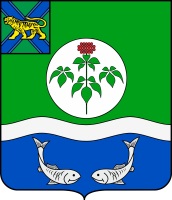 ФИНАНСОВЫЙ ОТДЕЛ АДМИНИСТРАЦИИ ОЛЬГИНСКОГО МУНИЦИПАЛЬНОГО РАЙОНАПРИКАЗпгт ОльгаО внесении изменений в сводную бюджетную роспись бюджета Ольгинского муниципального района на 2021 годВ соответствии с пунктом 3 статьи 217 Бюджетного кодекса Российской Федерации, положением  «О бюджетном  устройстве, бюджетном процессе и межбюджетных отношениях в Ольгинском муниципальном  районе»,  утвержденным  решением  Думы  Ольгинского  муниципального  района от   15.12.2016 № 398, решением Думы Ольгинского муниципального района от 29.12.2020 № 81-НПА «О  бюджете Ольгинского муниципального района на 2021 год и плановый период 2022 и 2023 годов»,  Положением об финансовом отделе ПРИКАЗЫВАЮ:1. Внести изменение в показатели сводной бюджетной росписи на 2021 год по бюджету Ольгинского муниципального района на основании подпунктов 1,2,3 пункта 31 решения Думы Ольгинского муниципального района на 2021 год и плановый период 2022 и 2023 годов», по следующим КБК:1.1. по финансовому отделу администрации Ольгинского муниципального района, на уточнение поступлений в бюджет Моряк-Рыболовского СП межбюджетных трансфертов:951 1401 0110221220 511 + 120000,00 рублей;951 1403 0110221230 540 – 135000,00 рублей.1.2. по администрации Ольгинского муниципального района, по следующим КБК:на оплату счетов по договору (дополнительное соглашение) на поставку электроэнергии по принятому объекту:963 0113 0800220820 247 + 20000,00 рублей;963 0113 1700220800 244 -20000,00 рублей.на оплату счетов по содержанию муниципального жилого фонда за декабрь 2021 года:963 0501 1000220600 244 + 150000,00 рублей;963 0501 1000220601 247 – 150000,00 рублей.на оплату взносов по договору ГПХ:963 0502 0810220740 244 + 4000,00 рублей;963 0502 0820220730 244 – 4000,00 рублей.уточнение объемов межбюджетных трансфертов по переданным полномочиям:963 0503 0800220810 244 +163055,92 рублей;963 0503 0800220810 540 – 163055,92 рублей.1.3. по МКУ Культура и библиотеки Ольгинского района, по следующим КБК:на оплату взносов по заработной плате за декабрь 2021 года:970 0801 0700140600 111 - 50,00 рублей;970 0801 0700140600 119 +50,00 рублей;970 0801 0700140700 111 - 40,00 рублей;970 0801 0700140700 119 - 40,00 рублей;970 0804 0700120150 111 -14000,00 рублей;970 0804 0700120150 119 + 20000,00 рублей;970 0804 0700120155 111 - 6000,00 рублей.на оплату счетов за декабрь 2021 года по договору поставки теплоэнергии:970 0801 0700240800 244 – 200,00 рублей;970 0801 0700240800 247 + 200,00 рублей.1.4. МКУ Ольгинский ОНО, по следующим КБК:на оплату счетов по основной деятельности учреждений: 965 0702 0520240300 242 - 8000,00 рублей;965 0702 0520240300 244 + 8000,00 рублей;на выплату именных стипендий по целевым направлениям:965 0707 0530240440 244 -10000,00 рублей;965 0707 0530240460 340 + 10000,00 рублей.2. Довести настоящий приказ до сведения начальников отделов администрации Ольгинского муниципального района, главных распорядителей средств бюджета Ольгинского муниципального района и разместить на официальном сайте администрации Ольгинского муниципального  района.3. Настоящий приказ вступает в силу со дня его подписания.4. Контроль за исполнением настоящего приказа оставляю за собой.Начальник финансового отдела                                               Т.Г. Портнова30 декабря 2021 год№         20